СОСТАВЛЯЕТСЯ ПО КАЖДОЙ ГРУППЕ  ОТДЕЛЬНОСОСТАВЛЯЕТСЯ КАЖДЫМ ПЕДАГОГОМ САМОСТОЯТЕЛЬНО В СТРОГОМ СООТВЕТСТВИИ С УЧЕБНО-ТЕМАТИЧЕСКИМ ПЛАНОМ ЗАНЯТИЙ  И УТВЕРЖДЕННЫМ РАСПИСАНИЕМПЛАН – ГРАФИК ДИСТАНЦИОННЫХ ЗАНЯТИЙ ПО ДОПОЛНИТЕЛЬНОЙ ОБЩЕОБРАЗОВАТЕЛЬНОЙ ОБЩЕРАЗВИВАЮЩЕЙ ПРОГРАММЕ _________ «Юный турист»___( название программы)на период с 07  мая по 30 мая 2020 годаПедагог____Косырева К.О._____________________________________Группа №1 __ (1год обучения)Расписание работы группы _вторник;  четвергПриложение 1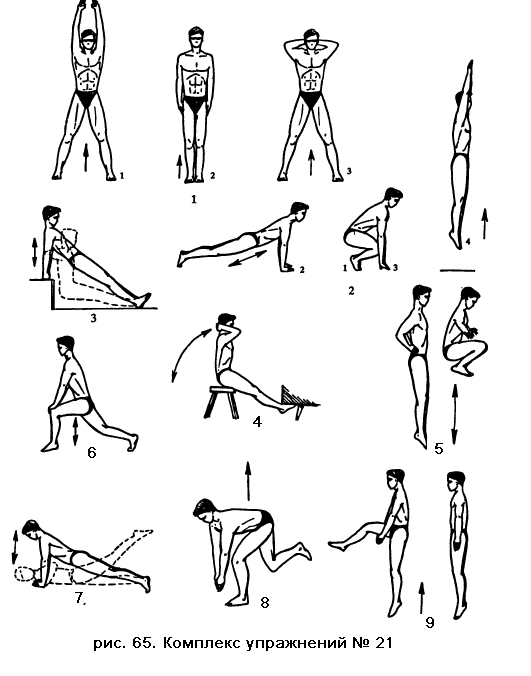 Приложение 2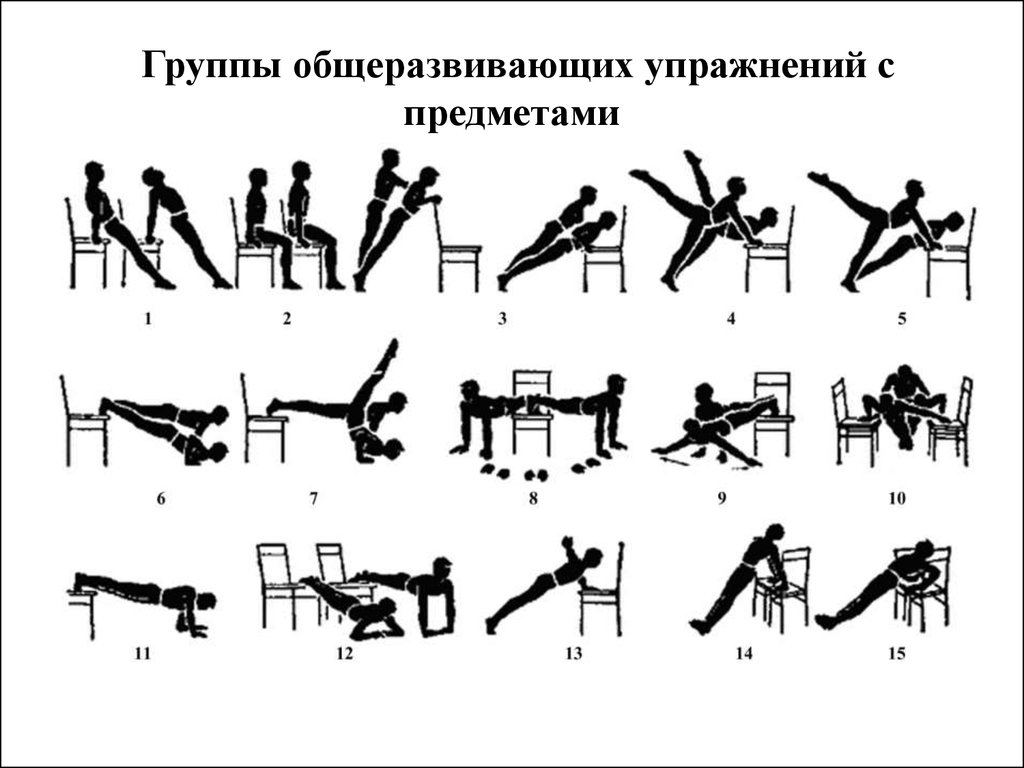 Приложение 3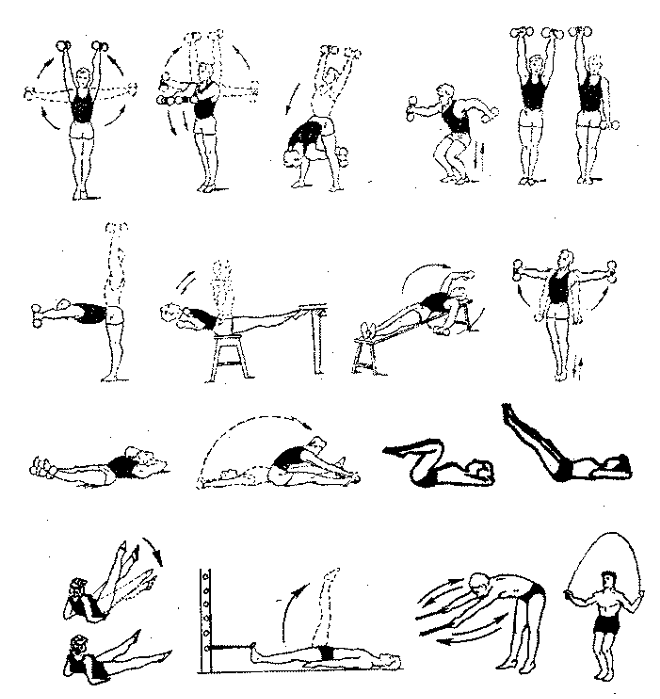 Приложение 4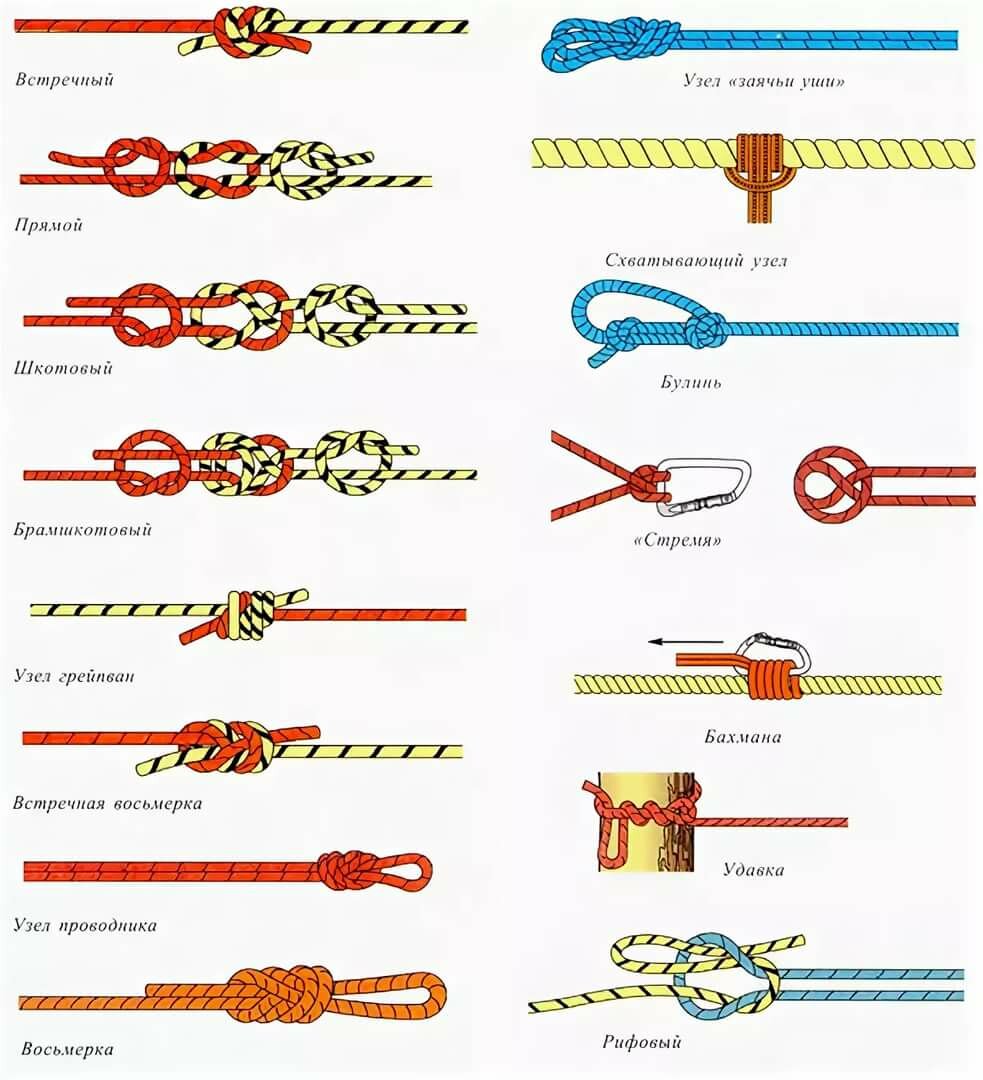 Дата (в соответствии с расписанием)Тема (в соответствии с программой  и учебно-  тематическим планом)ЗаданиеЗаданиеФорма контроля, обратной связиДата предоставления результатов работы обучающихсяДата (в соответствии с расписанием)Тема (в соответствии с программой  и учебно-  тематическим планом)Задание по теории (содержание, форма)Задание по практике (содержание, форма)Форма контроля, обратной связиДата предоставления результатов работы обучающихся7.05Краткие сведения о строении и функциях организма человека и влиянии физических  упражнений	Приложение 1 WhatsApp- 8938-132-54-69, электронная почта ksenya-kos87@mail.ru912Врачебный контроль, самоконтроль, предупреждение спортивных травм на  тренировкахПриложение 2WhatsApp- 8938-132-54-69, электронная почта ksenya-kos87@mail.ru1314Общая физическая подготовкаПриложение 3WhatsApp- 8938-132-54-69, электронная почта ksenya-kos87@mail.ru1719Общая физическая подготовкаПриложение 4WhatsApp- 8938-132-54-69, электронная почта ksenya-kos87@mail.ru2021Специальная физическая подготовкаПриложение 1WhatsApp- 8938-132-54-69, электронная почта ksenya-kos87@mail.ru2326Специальная физическая подготовкаПриложение 2WhatsApp- 8938-132-54-69, электронная почта ksenya-kos87@mail.ru2728Вязка узловПриложение 329